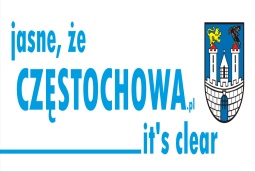 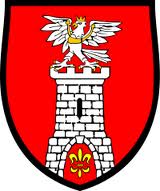 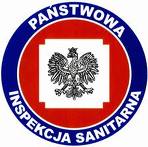 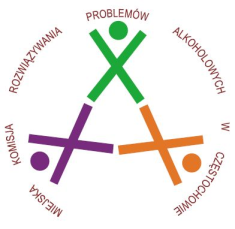 REGULAMIN KONKURSU FOTOGRAFICZNEGO„Uzależnieniom - STOP”1. POSTANOWIENIA OGÓLNE1.1. Niniejszy regulamin określa warunki, na jakich odbywa się konkurs fotografii „Uzależnieniom - STOP”.1.2. Organizatorem Konkursu jest Urząd Miasta w Częstochowie, Starostwo Powiatowe 
w Częstochowie oraz Powiatowa Stacja Sanitarno-Epidemiologiczna w Częstochowie.1.3. Przyjmowanie fotografii wraz ze zgłoszeniem konkursowym trwa od 12 maja do 19 maja 2014 r.1.4. Zdjęcie musi być wykonane na terenie miasta Częstochowy i Powiatu Częstochowskiego.1.5. Celem Konkursu jest edukacja młodzieży w zakresie skutków zdrowotnych wynikających z używania środków uzależniających (tytoń, narkotyki, dopalacze, alkohol).2. UCZESTNICY KONKURSU 2.1. Konkurs skierowany jest do młodzieży II – III klas szkół gimnazjalnych oraz młodzieży szkół ponadgimnazjalnych.2.2. Konkurs organizowany jest w dwóch kategoriach wiekowych:- I kategoria – uczniowie II i III klas szkół gimnazjalnych- II kategoria – uczniowie szkół ponadgimnazjalnych2.3. Osoby, które nie ukończyły 18 lat, mogą wziąć udział w Konkursie za zgodą rodziców lub innych przedstawicieli ustawowych. Zgoda ta obejmuje również zgodę na postanowienia Regulaminu, w tym w szczególności na przetwarzanie danych osobowych Uczestnika Konkursu oraz zgody na korzystanie przez Organizatora z fotografii nadesłanych przez Uczestników. Podpis osoby uprawnionej do reprezentowania osoby niepełnoletniej powinien znaleźć się na formularzu zgłoszeniowym.2.4. Osoby prezentowane na fotografiach muszą wyrazić pisemną zgodę na publikację ich wizerunku. W przypadku wizerunku osoby niepełnoletniej, zgodę podpisuje opiekun prawny. Pisemna zgoda jest niezbędnym załącznikiem do fotografii składanych w konkursie2.5. Nadesłane prace fotograficzne, aby brały udział w Konkursie, powinny zawierać tytuł pracy, imię i nazwisko oraz klasa do której uczęszcza autor fotografii, jak również nazwę szkoły zgłaszającej do konkursu.3. WARUNKI MERYTORYCZNE I TECHNICZNE3.1. Każda zgłoszona do Konkursu fotografia musi odnosić się do tematu uzależnień związanych z używaniem tytoniu, narkotyków, dopalaczy i alkoholu. 3.2. Nie zezwala się stosowania fotomontaży polegających na łączeniu elementów fotografiipochodzących z różnych plików lub dokonywania zmian oryginalnej kompozycji fotografii.3.3. Fotografie mogą być wykonane w dowolnej technice, jednak do Konkursu muszą być przesłane w formie papierowej o wymiarach 297 x 420 cm (format A3) oraz w formie plików cyfrowych JPG o minimalnej rozdzielczości 2400x3200 pikseli, umożliwiających powielanie nadesłanych prac - nagrane na płytę CD.3.4. Organizator Konkursu zastrzega sobie prawo do wyłączenia z udziału w Konkursie fotografii o niskiej jakości technicznej, przesłanych w złym formacie, rozdzielczości lub wielkości pliku oraz fotografii, które w inny sposób naruszają niniejszy regulamin.3.5. Zgłaszane fotografie nie mogą naruszać prawa – w szczególności dotyczy to treści powszechnie uznawanych za wulgarne i obraźliwe.4. ZGŁOSZENIE UDZIAŁU W KONKURSIE4.1. Warunkiem uczestnictwa w Konkursie jest dostarczenie osobiście lub pocztą 
w nieprzekraczalnym terminie do dnia 19 maja 2014 r. fotografii wraz z wymaganymi załącznikami na adres: Powiatowa Stacja Sanitarno-Epidemiologiczna w Częstochowie, 
ul. Jasnogórska 15 a, 42-200 Częstochowa, z dopiskiem „Uzależnieniom – STOP”. 4.2.Uczestnikowi przysługuje prawo wysłania tylko jednego zgłoszenia konkursowego obejmującego od 1 – 3 fotografii.4.3. Uczestnik Konkursu poprzez wysłanie formularza zgłoszeniowego oświadcza, iż przysługują mu wyłączne i nieograniczone prawa autorskie do nadesłanych fotografii oraz, że Uczestnik przyjmuje na siebie odpowiedzialność wobec Organizatora za wady prawne zgłoszonych fotografii, a w szczególności za to, że osoby trzecie nie będą kierować przeciwko Organizatorowi roszczeń związanych z naruszeniem ich praw autorskich.4.4.  Prace fotograficzne nie mogą sugerować, ani zawierać żadnych marek produktów 
i logotypów.4.5. Organizator nie ponosi odpowiedzialności za uszkodzenia lub zaginięcie przesyłek przesyłanych pocztą lub dostarczanych w inny sposób.4.6. Organizator nie ponosi odpowiedzialności za nieprawidłowe dane podane w formularzu zgłoszeniowym, w szczególności za zmianę danych osobowych i/lub adresu email uniemożliwiającą odszukanie Uczestnika i/lub wręczenie nagrody.4.7. Prace fotograficzne nie spełniające warunków Regulaminu, a także nadesłane po terminie nie będą brały udziału w Konkursie (nie będą rozpatrywane).5. ROZSTRZYGNIĘCIE KONKURSU I NAGRODY5.1. Jury, złożone z przedstawicieli Organizatora, dokona oceny prac i przyznania nagród. Jury wybierze 6 najlepszych zdjęć w kategorii klas II i III Gimnazjum oraz po 6 w kategorii szkół ponadgimnazjalnych (przyznane zostaną nagrody za I, II, III miejsca oraz po 3 wyróżnienia w poszczególnych kategoriach). Nagrodzone prace zostaną zaprezentowane na wystawie pokonkursowej.5.2. Jury ma prawo wybrać dodatkowo fotografie nadesłane na konkurs, które zostaną zakwalifikowane do wystawy pokonkursowej.5.3. Zwycięzcy I, II i III miejsca otrzymają nagrody, które nie podlegają wymianie na jakikolwiek ekwiwalent, chyba że Organizator postanowi inaczej.6. POSTANOWIENIA KOŃCOWE6.1. Organizator nie zwraca nadesłanych fotografii.6.2. Zgłoszenie fotografii do Konkursu jest jednoznaczne z przyjęciem przez uczestnika Konkursu warunków Regulaminu.6.3. Organizator zastrzega sobie prawo zmiany Regulaminu.6.4. Oficjalne wyniki Konkursu będą ogłoszone na stronie www.psse.czest.pl6.5. Organizator zastrzega sobie prawo do ostatecznej interpretacji niniejszego Regulaminu Konkursu.6.6. Regulamin wchodzi w życie z dniem 21.03.2014 r.